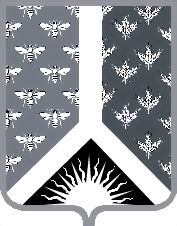 СОВЕТ НАРОДНЫХ ДЕПУТАТОВ НОВОКУЗНЕЦКОГО МУНИЦИПАЛЬНОГО РАЙОНАР Е Ш Е Н И Е от 30 сентября 2021 г. № 202-МНПАО внесении изменений в приложение № 2 к решению Новокузнецкого районного Совета народных депутатов от 24.01.2012 № 341-МНПА «Об утверждении положений о размерах и условиях денежного вознаграждения лиц, замещающих муниципальные должности, денежного содержания муниципальных служащих и оплаты труда лиц, осуществляющих техническое обеспечение деятельности органов местного самоуправления Новокузнецкого муниципального района»Принято Советом народных депутатовНовокузнецкого муниципального района30 сентября 2021 г.1. Внести в приложение № 2 к решению Новокузнецкого районного Совета народных депутатов от 24.01.2012 № 341-МНПА «Об утверждении положений о размерах и условиях денежного вознаграждения лиц, замещающих муниципальные должности, денежного содержания муниципальных служащих и оплаты труда лиц, осуществляющих техническое обеспечение деятельности органов местного самоуправления Новокузнецкого муниципального района» изменения, изложив приложение к Положению о размерах и условиях денежного содержания муниципальных служащих Новокузнецкого муниципального района в редакции согласно приложению к настоящему Решению.2. Настоящее Решение вступает в силу со дня, следующего за днем его официального опубликования, и распространяет свое действие на правоотношения, возникшие с 1 апреля 2021 г.Председатель Совета народных депутатов Новокузнецкого муниципального района                                                                             Е.В. ЗеленскаяГлава Новокузнецкого муниципального района	                                                                           А.В. ШарнинПриложениек решению Совета народных депутатов Новокузнецкого муниципального района от 30 сентября 2021 г. № 202-МНПА«О внесении изменений в приложение № 2 к решению Новокузнецкого районного Совета народных депутатов от 24.01.2012 № 341-МНПА «Об утверждении положений о размерах и условиях денежного вознаграждения лиц, замещающих муниципальные должности, денежного содержания муниципальных служащих и оплаты труда лиц, осуществляющих техническое обеспечение деятельности органов местного самоуправления Новокузнецкого муниципального района»«Приложениек Положению о размерах и условиях денежного содержания муниципальных служащих Новокузнецкого муниципального районаРазмерыдолжностных окладов лиц, замещающих должности муниципальной службы»Наименование должности муниципальной службыРазмеры должностных окладов, рублейпервый заместитель главы Новокузнецкого муниципального района19337заместитель главы Новокузнецкого муниципального района17710советник главы Новокузнецкого муниципального района, пресс-секретарь главы Новокузнецкого муниципального района13487начальник финансового управления18524начальник управления, председатель комитета17046заместитель начальника финансового управления16995заместитель начальника управления, заместитель председателя комитета, начальник самостоятельного отдела15521начальник отдела финансового управления15519начальник отдела в управлении, комитете14504заместитель начальника отдела финансового управления, заведующий сектором финансового управления14405заведующий сектором, консультант-советник, инспектор контрольно-счетного органа12978главный специалист финансового управления11769главный специалист9415ведущий специалист7124специалист 1 категории6812